Федеральный закон от 29.07.2017 N 258-ФЗ "О внесении изменений в статьи 154 и 156 Жилищного кодекса Российской Федерации и статью 12 Федерального закона "О внесении изменений в Жилищный кодекс Российской Федерации и отдельные законодательные акты Российской Федерации" 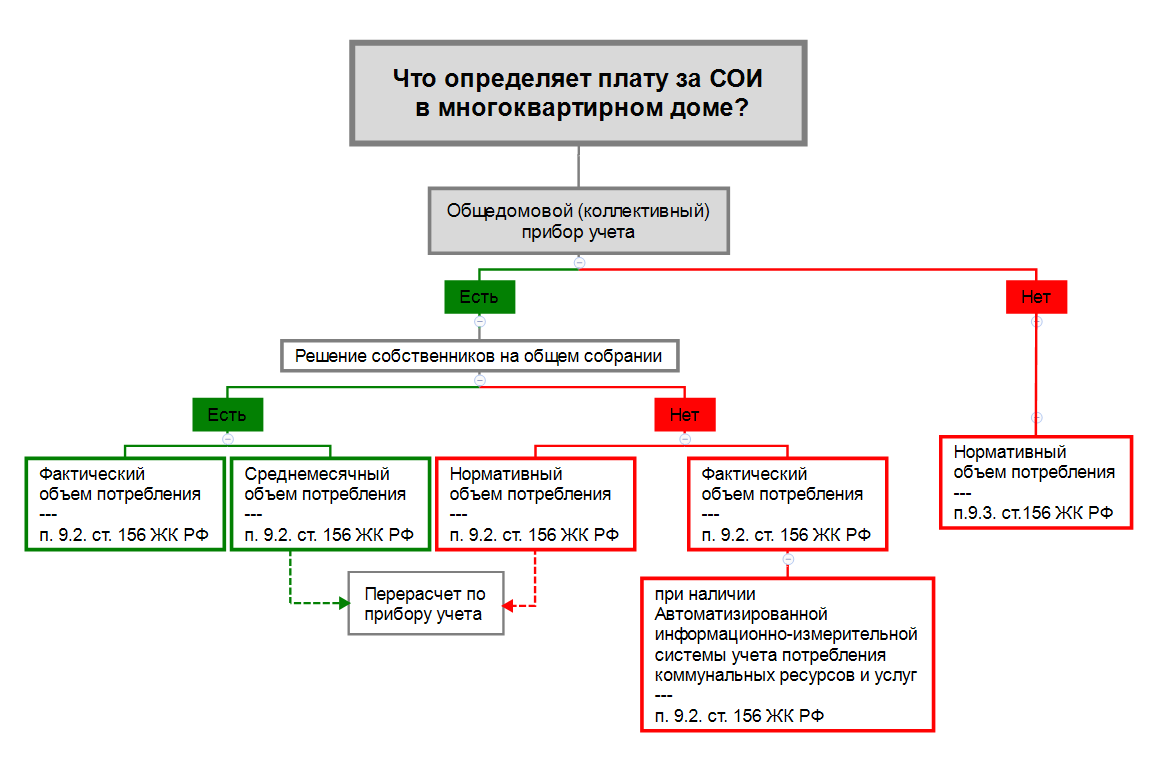 